MEDIJSKA ETIKAVIR UPRAVIČEVANJA:
-Sklicevanje na intuicijo: - nezanesljivo			       - spreminja se			       - intuicija je lahko pristranskaŽelimo si, da je intuicija zanesljiva!-Sklicevanje na avtoriteto:UPRAVIČENO: Oseba, na katero se sklicujemo, je strokovnjak na tem področju.NEUPRAVIČENO: Oseba, na katero se sklicujemo, ni strokovnjak na tem področju (Župnik reče, da umetno oplojevanje ni moralno)-Druge teorije, ki omogočajo sistematično nepristransko presojanje s pomočjo argumentacije s pomočjo kritičnega mišljenja.					Veje etike:METAETIKA: (Najvišji nivo, nad etičnimi teorijami) Kaj pomeni, da je nekaj pravilno?ETIČNE TEORIJE: Kdaj je dejanje moralno pravilno oz. nepravilno?PRAKTIČNA ETIKA: Sodobne etične dileme: splav, evtanazija, spolna usmerjenost, smrtna kazen, …
 ↪ Znotraj praktične etike je še POKLICNA ETIKA (Poklic se oblikuje za lastno delovanje)Za te potrebujemo etične pojme in kritično mišljenje.OGLASI – SPORNI ALI NE?SunMix sončna krema – Etično sporno? (Zadnjice različnih odtenkov)
↪ Jumbo plakat, sproži strašna zgražanjaJumbo Playboy plakat (Ženska naga na vseh štirih)↪ Zdi se spornejši od SunMix: Več golote, položaj ženske, nalepljeni so bili tudi pred cerkvami, položaj žali ženske, spolni objektRisba 'Izgon iz raja' AMORE… - (Ljudje na sliki so goli, pokriti z maskami)↪ Oglas za mačjo in pasjo hrano (Izgubijo tožbo, ker vsebina oglasa nima veze s tem, kar prodajajo)
PODROČJA množičnih medijev in etike

Teme					Starostne skupine		            Področja, orodja
				   Polnokrvni moralni akter (PMA)				↪ oseba, ki ve, kaj je prav in narobe
					(moralna odgovornost)				↪ ima vpliv na kazensko odgovornost
				↪ otroci niso PMA, najstniki so na meji!
			(posebni členi, namenjeni zaščiti otrok in najstnikov)

MNOŽIČNI MEDIJI IN ETIKAotroci in mladostniki,moralno žaljiva vsebina in nasilje,foto in video informacije ali manipulacije,oglaševanje in PR: informacije ali manipulacija, ekonomski pritisk in družbena odgovornost. POKLICNO-ETIČNO RAZMIŠČJANJE  (P – E)↪ Sistematični pristop, da rešimo moralno dilemo ali sprejmemo moralne odločitve↪ Daleč od enostavnosti, saj ne vključuje zgolj tebe! Tudi družinski člani, žrtve, …↪ Kdo vse so deležniki?
   Javnost, bralci, novinarji, uredniki, fotografi, oglaševalci, lastniki, politika, ekonomija, …
↪ Ponujeni razlogi niso dovolj, braniti jih moramo na osnovi resničnih predpostavk in pravilnega sklepanja. Kako se izogniti zmotam pri sklepanju?
↪ Imajo ljudje v medijih čas za to?
Več primerov kot predelaš, manj časa potem potrebuješ za razmislek.  Dobro je prej razmisliti o teh primerih; ne šele, ko si vržen v situacijo. 



 »KRIZA«↪ Neznano področje (v človeku povzroči stres, neravnovesje, drugače reagiramo, stresne situacije moramo zmanjšati na minimum, lahko povzroči, da ne moreš jasno in sistematično razmišljati)↪ Večja odgovornost (npr. vodja projekta ali skupine)↪ Nepovratnost odločitve (pošlješ sliko v novice, ne moreš več tega razveljaviti; tisk) 
V spletnih medijih je to drugače; stvari lahko sproti spreminjamo in popravljamo↪ Tragična dejanska moralna dilema (kadar se tiče določenih etičnih dilem)	↪ razlika med dejansko in navidezno moralno dilemo
	Dejanska: primer mame, ki se mora odločiti med dečkom in deklico; obe možnost imata enako moč!
             Navidezna: ali bom iz vode rešil sovražnika ali najboljšega prijatelja; ena odločitev ima večjo moč!
↪ Upravičevanje lastnih moralnih prepričanj
Kako sprejeti p-e odločitev in kako upravičiti svoja dejanja?  primeri + model p-e odločanja
SPIRALNA ANALIZA; MODEL ZA P-E ODLOČANJEDEFINIRAŠ KRIZNO SITUACIJO
     - Kdo je akter/vključen? (Urednik, javnost, družina, … Ne z imeni!).Kaj je ideja situacije, kaj se je zgodilo? (Na kratko)DEFINIRAŠ PROBLEM (široko, ne zgolj medijsko):Kaj vse se zdi v situaciji problematično?
- Napišemo več vprašanj, vendar analiziramo le eno.ETIČNI PREGLED + PREGLED MOŽNOSTI + RAZIŠČI
- Zgolj vprašanja, ki se dotikajo medijev.
- Osredotočiš se na eno osrednje vprašanje. 
- Kaakšne možnosti so imeli? 
- Pregled metod, ki so jih/ oz. bi jih morali uporabiti.ODLOČI SE 
- Na koncu vedno podaš odločitev.
- Za vsako izmed možnosti iz tretje točke argumentiraj (napiši argumente za in proti), obvezno vključi kodeks za podkrepitev argumentovOVREDNOTI REZULTAT
- Ko vidiš posledice.
- Tega ne moramo naredit na vajah, ker je potreben čas! 
- Moramo ovrednotit rezultat v svojem življenju. 

PRIMER: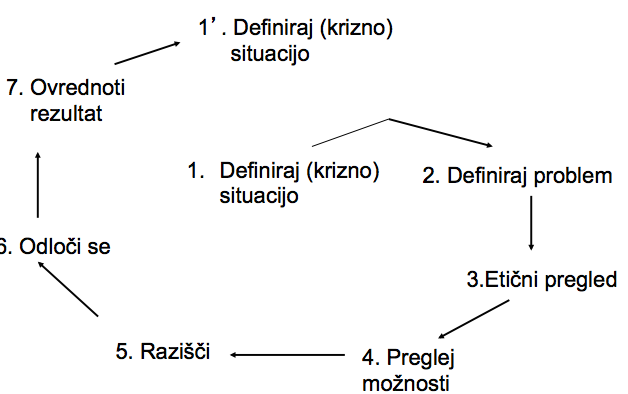 DEFINIRAŠ KRIZNO SITUACIJO
- Akterji: časopis, raziskovalni novinar, medicinsko osebje, pacienti/ke, javnost.- Krizna situacija: Prejemanje lažnih informacij o nosečnosti in kopiranje kartotek. DEFINIRAŠ PROBLEM 
- Relacija novinar-policija.
- Umetna prekinitev nosečnosti (tudi pri tistih, ki niso noseče, tudi na osnovi moškega urina).
- Zaposlovanje brez licence.
- Noben zaposlen ni tega sam dal v javnost (samoiniciativnost zaposlenih).ETIČNI PREGLED + PREGLED MOŽNOSTI + RAZIŠČI
PREGLED MOŽNOSTI: - Ali je bilo upravičeno kopiranje/zbiranje podatkov pacientov brez njihove vednosti?
RAZISKALI: - Kakšne možnosti so novinarji pri tem sploh imeli?
a) kopirati, b) vprašati paciente, c) zbirati info, d)kopirati+objaviti prikrito.
Kaj je za in kaj proti vsaki situaciji?

1. Kopiranje in objava 
KOPIRAJO + OBJAVIJO+  To delajo z namenom, da bi preprečili nadalno zlo.
+ Izbira zla za večje dobro.

- Zasebni podatki; kršitev pravic zasebnosti.
NE KOPIRAJO + OBJAVIJO+ Spoštovanje pravic do zasebnosti.
- Trajna/začasna fizična škoda ljudi, ki pridejo v zdravstveno institucijo.
- Ne bi odkrili kriminalnega delovanja bolnišnice. 2. Zaposlovanje brez licence.  Ali je upravičena zaposlitev brez licence?
+ Zaposlitev na delih, kjer ne zahtevajo licence.
- ….IZBEREŠ LE ENO TRDITEV IN JO PODROBNO ANALIZIRAŠ.
ODLOČI SE 
Na podlagi razprave (za in proti argumenti).
V redu so se odločili.  Preprečijo nadaljno “škodo”. UPOŠTEVANJE KONTEKSTA: - socialni kontekst
                                                          - kulturni kontekstRESNICOLJUBNOST, ODKRITOST, URAVNOTEŽENOST V M.M.
Resnicoljubnost,                                                                                                                            Prevara
poštenost

A: Novinarstvo
prinaša zaupanje
(edino, kar imamo)
↪ če bi vsi vedno lagali, tega ne bi bilo
(izguba kredibilnosti)


	B: Oglaševanje,      PR (komuniciranje z javnostjo)
↪ Prodaja izdelke                       ↪ Predstavlja podjetje, ne le posamezne izdelke


					                           C: Fikcija
						         ↪ DokudramaA: Novinarstvo

↪ Družbena odgovornost
↪ Novinar mora biti družbeno odgovoren zaradi stroke
↪ Prevara: Lastni interes postavi nad interes drugih
↪ Resnicoljubnost je bistvo demokracije
↪ Večina informacij je pridobljenih iz medijev, zato jim zaupamo

PRIČAKOVANJA: Natančnost, relevantni podatki,  dokazi, objektivnost;
			dolžnost novinarjev je, da spodbujajo razumevanjeJe prevara v novinarstvu opravičena? (delo pod krinko)
	Pod pogoji:
a) Delo pod krinko in s tem pridobljene informacije so v interesu javnosti!
b) Poskušali so vse ostale tehnike, nobena ne bo prinesla takih rezultatov kot prevara
c) Javnosti smo pripravljeni razkriti naravo prevare in razlage za to
č) Moramo biti prepričani, da so posledice uporabe te metode boljše (manjše) kot nastala škodaB: Oglaševanje

↪ Metoda, ki prepriča ljudi, da je njihov izdelek najboljši oz. da ga kupimo
 (Rio Mare vs. Tuna Calvo)
+    ↪ Raznovrstnost kupcev
       ↪ Pridobitev informacij
       ↪ Obstaja konkurenca     dobiček  (tudi za medije in državo)

-     ↪ Manipulacija z ljudmi 
		↪ Selektivna resnica – to kar piše je resnica, ne poveš pa vsega!	
                Upravičeno			     Neupravičeno
 zamolčanje info. ne                             zamolčanje info. 
spremeni konteksta                             spremeni kontekst

   PR
↪ Javnosti mora predstaviti oz. jo prepričati o pozitivni podobi stranke ali podjetja, ki ga predstavlja. Lojalnost do stranke je najpomembnejša! 
↪ Če je namen prevarati sprejemnika tako, da se vpliva na njegovo odločitev, potem je to prevara, ki se ne sprejema!ETIKA FOTO-NOVINARSTVA IN VIDEO-NOVINARSTVA »fotografija reproducira v neskončnost nekaj, kar se je zgodilo samo enkrat. Mehanično ponavlja, kar se ne more nikoli več ponoviti.«(Barthes, 1992)FOTO in VIDEO: dopušča interpretacijo ali ne?
↪  Tekst ali druge zaznave -> lahko, da imamo drugačno mišljenje, fotografije pa ne moremo interpretirati ker tega ne dopuščajo; fotografije ne dopuščajo interpretacije (kako oni dojamejo realnost vpliva na interpretacijo) – NE DRŽI!↪  Fotografija je potencialno namenjena vsem, tekst pa tistim, ki ga »znajo brati«↪  Ideja ni to, da podoživite tisto kar se je zgodilo, pač pa da je to dokaz, da se je res zgodilo↪  Karkoli je oddaljeno od nas (informacija, slika…) mi izvemo od medijev
↪ Ogledala pačijo realnost, prikaže določeno interpretacijoJe procesFotografija ali video so interpretacija realnosti (objektiv in oko)REKONSTRUKCIJA dogodkovFotografiranje s svojega zornega kota (fotograf pove »veliko število ljudi je bilo«, novinarji »5000 jih je bilo«)Možnost manipulacijeKaj je realnost: življenje v medijih ali življenje brez medijev?Dokler kdo ne pogleda v kamero, nam daje nekakšen občutek realnosti (reality show-Big Brother)Prenos fotografije iz konteksta A (kjer je bila posneta) v kontekst B (arhiv)Ali je prenos upravičen ali ne?Neupravičen prenos, če pokaže posameznika v popolnoma nasprotni lučiNe želimo imeti kopijo posnetka pač pa »originalno« (rojstni dan)Vpliv fotografij, ki vsebujejo bolečino, nasilje, trpljenje, smrt↪  V nas zbudi tesno ker vemo kaj se bo zgodilo (če je slikano pred »kratkim __________«)↪ Druga perspektiva, moč fotografijeFotografije imajo moč spreminjati svet!↪ Smisel terorizma je opozoriti nase↪  Novinarji ne smejo pisati o terorizmu, tako da bi spodbujali ljudi, da bi se včlanili v »slabe« organizacije↪  Brez objavljanja povezav posnetkov, krajev srečanj…FOTO/VIDEO montaža za novinarstvo in za umetniški izdelek↪ Mora biti razvidno, da gre za umetniško delo in ne sme vplivati na dojemanje realnosti (nagi tipi na plaži)Torej, nobena slika, ki jo uporabimo kot novico (F ali V) ni etična, če zavaja
NAČELA: ↪ Namen je nuditi večje estetsko ugodje in nimamo namena varati	     ↪ Javnost opazi razliko med neposredno posneto fotografijo/videom in med           fotografijo, ki je spremenjena;
                  ↪ Tako prirejena f/v ne vpliva na dojemanje gledalčeve realnosti, njegove misli, dejanja.
Fotografirati/snemati ali ne fotografirati/ne snemati?
Načelo zasebnosti vs. sfera javnosti:	↪ Bi ta trenutek moral biti predstavljen v javnosti?	↪ Ali bo to, da nekoga fotografiram ali posnamem zanj pomenilo nek šok, stres, negativne posledice?
	↪ Ali sem ravnal z občutkom in taktno?
	↪ Sem, kolikor je mogoče, nevsiljiv?Nobena slika ni etična, če ne ravna s subjekti ali s snovjo pošteno in če poskuša predstaviti jasne in nedvoumne slike realnosti na način, da zavaja javnost!
MEDIJI= 4. VEJA OBLASTI?Veje oblasti: Ali so mediji 4. veja oblasti?SodnaIzvršnaZakonodajnaEna na drugo ne vplivajo, se nadzorujejo!Mediji? Ne več -  vse veje se želijo združiti z mediji in obratno.
Množični mediji si se v demokraciji pridružili vladajoči eliti.Medijske organizacije so se tako vključile v igro razdeljevanja/oblikovanja moči.
To je slabo za javnost, mediji bi morali služiti javnemu interesu, ne radovednosti.MEDIJI IN EKONOMIJA
Težnja po dobičku, koncentracija lastništva in uspeh velikih korporacij: KORIST ali ŠKODA? Kdo preverja/kontrolira medije?RazsodiščePravnikiJavnostKodeksi
Ti bi morali kontrolirati medije! (Odjavljanje ljudi od Dela zaradi spremembe direktorjev)V resničnostnih šovih so nekateri plačani na tedenKako je sploh možno misliti da bo kdo kupil sredstvo (medij), s katerim je mogoče vplivati in se krati odrekati temu, da bi vplival na njegovo »usmeritev« ?Kako se kaže ekonomski pritisk?LastništvoFinančna podpora/podporniki (oglaševalci, investitorji, potrošniki, …)KonkurencaJavnostEKONOMIJA IN NOVICENovice = močNovice = poselNovice = zaupanje -> družbena odgovornostDRUŽBENA ODGOVORNOSTNaloga novinarjev bi morala biti:Iskanje resnicePoročanje o resniciNeodvisno delovanje je pomembno pri tem!
Dobro novinarstvo STANE! (Karte si morajo sami kupiti, ni dobro če jih sprejmejo od neke firme, saj bodo poročali pristransko)↪ Racionalizacija: odpuščanje ali večanje dobička medijev. Smo neracionalni ker nasprotujemo (neracionalni) racionalizaciji?↪ Neodvisno delovanje in podarjanje↪ Količine novic: Preteklost vs. sedanjostOGLAŠEVANJE↪ Namen: Prodaja, informacije↪Resnica vs. namerna prevara↪ Teorija prepričevanja↪ Iz oglaševanja na »PR« in PR↪ Prikrito oglaševanje (subliminirana sporočila - v oglas skrijejo informacije, ki imajo nezavedni vpliv na nas)Sodobno suženjstvo: sam določiš kdaj, kaj boš delal. Ni prisiljevanja ampak si skoraj brez pravic = PREKERENSTVONAČELO ZAUPNOSTI (NZ)
Tj. dolžnost zadržati ali (i) ime vira informacije ali (ii) informacijo samoPrima-facie dolžnost vs. Absolutna dolžnostAbsolutna = ne lagati, ne prekršitiPrima-facie = informacije lahko kršimo (obljuba <-> smrt mame)Če pride katera močnejša dolžnost, lahko pretehtašV katerih primerih se NZ izpostavi?Zakonska omejitev (zdravnik-pacient)Lojalnost do podjetja (» a whistleblower« (tisti, ki javnosti poda informacijo, da koristi javnosti-krši kodeks) vs. »a leaker« (izdaš informacijo konkurenci) )Obljuba novinarja (»off the record«)Zakaj bi delovali po NZ?Osebna avtonomija prepreči moč nad posameznikom (kontrola into.)Osebna avtonomija in NZ dajeta ljudem občutek zaupanja med posamezniki v družbiAvtonomija medijev vs. moč državePreprečitev škode drugim osebamDružbena korist: poslovni partnerjiKdaj kršiti NZ?Če obstajajo razlogi, ki pretehtajo to načelo↪ Interes javnosti!Zaupanje v medije?OSEBNO OBMOČJE:Javno območje – za vse. Mediji lahko neprestano dostopajoZasebno območje – družina, partner – z dovoljenjemTajno območje – samo mi – nikoli nimajo dostopa, mediji ne morejo posegati vanjPravica do zasebnosti vs. potreba po zasebnosti
Zasebnost posameznika: Razvoj lastnega jazaZadrževanje določene informacijeZaščita pred zasmehovanjem, zaničevanjemKontrola ugleda
Zasebnost družbe:Zasebnost družbe napram moči države    (B)Pravo vs. etika4 načini vdiranja v zasebnosti in pravna zaščita pred tem:Vdiranje v samoto, izoliranostJavna razglasitev sramotnih zasebnih zadevPubliciteta, ki posameznika pokaže v napačni luči3 TEMELJNE VREDNOTE:                                            Pravičnost                  Zasebnost                                 Resnica Koncept pravice do zasebnosti želi razmejiti posameznika od kolektiva.Kje nastanejo težave?pri interpretaciji le-tega:Premikanje mejAbsolutne in relativne javne osebe (vsi mi, medije zanimamo v enem trenutku le za kratek čas)ETIKA:Pojem zasebnega je nekaj, kar izvira iz samega pojma človeškega bitja znotraj kolektiva. S tem se človek zavaruje pred drugimi posamezniki in institucijami. Zato se pojavi pojem (prima-facie) pravice do zasebnosti.Zasebnosti:Informacijska zasebnostProstorska z.Psihična z. (razmišljanje, dojemanje)Odločitvena z.                                                       SFERE ZASEBNOSTI       J (jaz)                J + D (družina)       J + D, P (prijatelji)      J+Z (zunanjost)         javnostKONCEPT SFER ZASEBNOSTI                            Intimnost                                   hiša                           zunanjost*Žrtve balonske nesreče; poročanje dekleta, da starši niso bili biološkiZasebnost in interes javnostiZasebni podatek vs. skrivnostJavna oseba (družinski člani javne osebe)Pomembnost novicePridobivanje informacij na javnih mestihKoliko mora javnost videti/vedeti?PRAVICA: velikokrat protiutež pretirani moči državePOTREBA: nekatere informacije so nujno potrebne za delovanje državljanov in naloga medijev je posredovanje le-tehŽELJA: dobičkonosno, a velikokrat krivično(Primer: imamo pravico vedeti kolikšno plačo imajo javni uslužbenci ampak ali res moramo?)PostopekPoznavanje (A) do (Č)S pomočjo (D) poiskati ravnotežje med:(i) načelom spoštovanja ljudi kot ciljem na sebi(ii) družbeno koristnostjo(iii) pravičnostjo(iv) minimalizacijo škodeMediji: vpliv na posameznikaNovice:Slika realnosti ali ustvarjanje, spodbujanje realnosti?Prikazovanje realnosti vs. senzacionalnostPotrebe za informiranje vs. družbena odgovornostZabava:Zgodovina (gledališče, knjige)Označevanje filmov, oddaj (prodaja?)GlasbaAli je producentovo opozorilo glede vsebine dovolj jasno?Ali je vprašljiva vsebina nujna za vsebino ali zgolj obstranski dodatek=Ali izdelek prikazuje M-Ž vsebino kot želeno posledico, tj. kot rešitev problemaSo takšna dejanja nagrajena ali kaznovana?Če heroji niso nagrajeni obstaja za to višji interesSe s tem npr. nasilje prikazuje upravičeno?